На № 22-СЗ-204 от 07.04.2022Заключениеоб оценке регулирующего воздействия проекта закона 
Ханты-Мансийского автономного округа – Югры «Об ограничениях 
в сфере розничной продажи безалкогольных тонизирующих напитков 
в Ханты-Мансийском автономном округе – Югре» (далее – проект)Департамент экономического развития Ханты-Мансийского автономного округа – Югры (далее – уполномоченный орган, Департамент, автономный округ) в соответствии с пунктом 2.2 Порядка проведения оценки регулирующего воздействия (далее – ОРВ) проектов нормативных правовых актов, подготовленных исполнительными органами государственной власти автономного округа, экспертизы 
и оценки фактического воздействия нормативных правовых актов автономного округа, утвержденного постановлением Правительства автономного округа от 30 августа 2013 года № 328-п (далее – Порядок), рассмотрев проект, пояснительную записку, свод предложений 
по результатам проведения публичных консультаций, сводный отчет 
об ОРВ проекта (далее – свод предложений, сводный отчет), подготовленные управлением лицензирования Департамента 
(далее – регулирующий орган), сообщает следующее.Проект направлен для подготовки настоящего заключения 
впервые.Проект отнесен к высокой степени регулирующего воздействия, поскольку содержит положения, устанавливающие новые обязанности для субъектов предпринимательской и инвестиционной деятельности.Проект размещен на портале проектов нормативных правовых актов (http://regulation.admhmao.ru) (далее – Портал) 7 февраля 2022 года
(ID №: 01/03/02-22/00039535).Регулирующим органом проведены публичные консультации 
на этапе формирования концепции (идеи) правового регулирования 
в период с 7 февраля по 5 марта 2022 года. Обсуждение замечаний и предложений, поступивших в период проведения публичных консультаций на этапе формирования концепции (идеи) предлагаемого правового регулирования состоялось на совещании, организованном регулирующим органом в формате видеоконференцсвязи (протокол от 4 марта 2022 года № 22-П-8).На этапе формирования концепции (идеи) правового регулирования участниками публичных консультаций представлено 337 предложений 
и замечаний, из них 304 (90,2%) о необходимости разработки проекта, 
33 (9,8%) об отсутствии необходимости разработки проекта.По результатам рассмотрения предложений и замечаний, поступивших в ходе публичных консультаций, регулирующим органом принято решение о подготовке проекта нормативного правового акта (решение от 9 марта 2022 года).Публичные консультации по проекту проведены в период с 10 марта по 6 апреля 2022 года.Проект рассмотрен на заседании общественного совета при Департаменте (протокол от 14 марта 2022 года № 6).О проведении публичных консультаций письменно проинформированы Уполномоченный по защите прав предпринимателей 
в автономном округе, Союз «Торгово-промышленная палата Ханты-Мансийского автономного округа – Югры», Ханты-Мансийское региональное отделение Общероссийской общественной организации малого и среднего предпринимательства «ОПОРА РОССИИ» (город Нижневартовск), Ханты-Мансийское региональное отделение Общероссийской общественной организации «Деловая Россия» (город Ханты-Мансийск), саморегулируемая организация «Союз строителей Югры» (город Ханты-Мансийск), Молодежный парламент при Думе автономного округа, Союз «Нижневартовская торгово-промышленная палата», Союз «Сургутская торгово-промышленная палата», органы местного самоуправления муниципальных образований автономного округа, участники публичных консультаций на этапе формирования концепции (идеи) правового регулирования (62 участника).По результатам проведенных публичных консультаций поступили отзывы об отсутствии замечаний и предложений к проекту 
от 33 участников обсуждений, а также 38 замечаний и предложений, направленных на улучшение обсуждаемой редакции проекта (информация о результатах рассмотрения замечаний и предложений участников публичных консультаций по проекту прилагается).По результатам рассмотрения поступивших замечаний 
и предложений регулирующим органом направлены ответы 
об учете 3 замечаний, о частичном учете 4 замечаний и предложений, отклонении 31 замечания и предложения по причине необоснованности 
и несоответствия законодательству.По итогам завершения публичных консультаций проект доработан, 
в том числе дополнен отлагательной нормой вступления предлагаемых ограничений в силу с 1 сентября 2022 года, учитывая необходимость приведения деятельности хозяйствующих субъектов в соответствие 
с устанавливаемым регулированием.В рамках согласительных процедур проведено заседание отраслевой экспертной группы по ОРВ (протокол от 6 апреля 2022 года № 3). Принимая во внимание информацию, озвученную экспертами-представителями научных и медицинских организаций, продуктового ритейла, результаты проведения публичных консультаций 
и согласительных процедур, членами экспертной группы принято решение об одобрении проекта в обсуждаемой редакции.Проектом предлагается установление условий и ограничений мест розничной продажи безалкогольных тонизирующих напитков.Уполномоченным органом проведен мониторинг нормативных правовых актов Российской Федерации, регламентирующих сферу розничной продажи безалкогольных тонизирующих напитков, в результате установлено, что ограничения розничной продажи таких напитков установлены в 58 субъектах Российской Федерации.По результатам мониторинга установлено, что в 42 субъектах Российской Федерации ограничения розничной продажи безалкогольных тонизирующих напитков приняты до 2017 года. В период 
2018-2022 годов ограничения приняты еще в 16 субъектах Российской Федерации. В 16 субъектах Российской Федерации установлены ограничения розничной продажи безалкогольных тонизирующих напитков только несовершеннолетним, в 42 регионах предусмотрены ограничения продажи таких напитков несовершеннолетним и в определенных местах, 
в том числе ограничение продажи безалкогольных энергетических напитков с использованием торговых автоматов установлено в 2 субъектах Российской Федерации.В соответствии с информацией регулирующего органа, отраженной 
в сводном отчете, потенциальными адресатами правового регулирования являются:- 3 447 объектов хозяйственной деятельности, в которых осуществляется розничная продажа продовольственных товаров;- 22 органа местного самоуправления, в которых созданы комиссии по делам несовершеннолетних и защите их прав, обладающие полномочиями по составлению протоколов об административных правонарушениях за несоблюдение требований к обеспечению мер 
по содействию физическому, интеллектуальному, психическому, духовному и нравственному развитию детей и предупреждению причинения им вреда.В соответствии с Методикой оценки стандартных издержек субъектов предпринимательской и инвестиционной деятельности, возникающих в связи с исполнением требований регулирования, утвержденной приказом уполномоченного органа от 30 сентября 2013 года № 155, регулирующим органом произведен расчет выпадающих доходов одного субъекта предпринимательской деятельности, связанных 
с исполнением требований предлагаемого правового регулирования, которые составляют 17,4 тыс.рублей в год.Расходы бюджета автономного округа, связанные с реализацией положений проекта, не предполагаются.По результатам рассмотрения документов установлено, что при осуществлении ОРВ проекта процедуры, предусмотренные Порядком, соблюдены.На основе проведенной ОРВ проекта, с учетом информации, представленной регулирующим органом в сводном отчете, своде предложений и пояснительной записке к проекту, уполномоченным органом сделаны следующие выводы:предложенный проектом способ правового регулирования обоснован и направлен на обеспечение защиты здоровья населения автономного округа, в том числе несовершеннолетних, допускающих чрезмерное 
и неконтролируемое потребление безалкогольных тонизирующих напитков, организацию регулируемой продажи безалкогольных тонизирующих напитков в автономном округе для несовершеннолетних, формирование осознанного потребления населением автономного округа безалкогольных тонизирующих напитков.положения, вводящие избыточные обязанности, запреты или ограничения для субъектов предпринимательской и инвестиционной деятельности, а также способствующие возникновению необоснованных расходов указанных субъектов и бюджета автономного округа, отсутствуют.Кроме того, обращается внимание на необходимость полного 
и своевременного выполнения действий на Портале, в том числе прикрепления настоящего заключения к рассматриваемой редакции проекта (ID №:01/03/02-22/00039535).Приложение: на 13 л. в 1 экз. Исполнитель: начальник отдела оценки регулирующего воздействия управления государственного регулирования Котарева Елена Геннадьевна, тел.: 8 (3467) 360-190 (доб. 4396)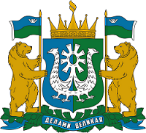 ДЕПАРТАМЕНТ ЭКОНОМИЧЕСКОГО РАЗВИТИЯХАНТЫ-МАНСИЙСКОГО АВТОНОМНОГО ОКРУГА – ЮГРЫ(ДЕПЭКОНОМИКИ ЮГРЫ)ул. Мира, д. 5, г. Ханты-Мансийск,Ханты-Мансийский автономный округ – Югра(Тюменская область), 628006,E-mail: econ@admhmao.ru[Номер документа][Дата документа]№ п/пНаименование нормативного правового актаСодержание правового регулированияСодержание предлагаемого правового регулирования1.Закон Тюменской области от 17 декабря 2019 года № 103 «Об ограничениях в сфере розничной продажи безалкогольных тонизирующих напитков в Тюменской области»1. Лица, которым не допускается розничная продажа безалкогольных тонизирующих напитков – несовершеннолетние.2. Ограничение мест и способов продажи  безалкогольных тонизирующих напитков:- в организациях, осуществляющих образовательную деятельность, и в организациях отдыха детей и их оздоровления;- в медицинских организациях;- в физкультурно-оздоровительных и спортивных сооружениях.1. Круг лиц, которым не допускается розничная продажа безалкогольных тонизирующих напитков – несовершеннолетние.2. Ограничение мест и способов продажи  безалкогольных тонизирующих напитков:- с использованием торговых автоматов;- в зданиях, строениях, сооружениях, помещениях, находящихся во владении, распоряжении и (или) пользовании образовательных, медицинских, физкультурно-спортивных организаций, в спортивных сооружениях;- на расстоянии менее чем сто метров по прямой линии без учета искусственных и естественных преград от ближайшей точки, граничащей с территорией, предназначенной для оказания образовательных услуг.2.Закон Московской области от 30 марта
 2015 года № 40/2015-ОЗ «Об установлении ограничений розничной продажи безалкогольных тонизирующих напитков на территории Московской области»1. Круг лиц, которым не допускается розничная продажа безалкогольных тонизирующих напитков – несовершеннолетние.2. Ограничение мест и способов продажи  безалкогольных тонизирующих напитков:- в детских, образовательных и медицинских организациях;через торговые автоматы.1. Круг лиц, которым не допускается розничная продажа безалкогольных тонизирующих напитков – несовершеннолетние.2. Ограничение мест и способов продажи  безалкогольных тонизирующих напитков:- с использованием торговых автоматов;- в зданиях, строениях, сооружениях, помещениях, находящихся во владении, распоряжении и (или) пользовании образовательных, медицинских, физкультурно-спортивных организаций, в спортивных сооружениях;- на расстоянии менее чем сто метров по прямой линии без учета искусственных и естественных преград от ближайшей точки, граничащей с территорией, предназначенной для оказания образовательных услуг.3.Закон города Севастополя от 12 апреля 2021 года 
№ 637-ЗС «Об установлении ограничений розничной продажи безалкогольных тонизирующих напитков на территории города Севастополя»1. Круг лиц, которым не допускается розничная продажа безалкогольных тонизирующих напитков – несовершеннолетние.2. Ограничение мест и способов продажи  безалкогольных тонизирующих напитков:-в объектах и на территориях организаций, осуществляющих деятельность в сфере образования, воспитания, развития несовершеннолетних, организации их отдыха и оздоровления, их социальной защиты и социального обслуживания, в сфере детско-юношеского спорта, культуры и искусства;- в объектах и на территориях медицинских организаций;- в объектах и на территориях физкультурно-оздоровительных и спортивных сооружений;- в местах проведения культурно-массовых мероприятий с участием несовершеннолетних..1. Круг лиц, которым не допускается розничная продажа безалкогольных тонизирующих напитков – несовершеннолетние.2. Ограничение мест и способов продажи  безалкогольных тонизирующих напитков:- с использованием торговых автоматов;- в зданиях, строениях, сооружениях, помещениях, находящихся во владении, распоряжении и (или) пользовании образовательных, медицинских, физкультурно-спортивных организаций, в спортивных сооружениях;- на расстоянии менее чем сто метров по прямой линии без учета искусственных и естественных преград от ближайшей точки, граничащей с территорией, предназначенной для оказания образовательных услуг.Заместитель директораДепартаментаДОКУМЕНТ ПОДПИСАН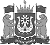 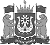 ЭЛЕКТРОННОЙ ПОДПИСЬЮСертификат  [Номер сертификата 1]Владелец [Владелец сертификата 1]Действителен с [ДатаС 1] по [ДатаПо 1]В.У.Утбанов